Hospodinova pravice mocně zasáhla, 
Hospodinova pravice mě pozvedla. 
 Nezemřu, ale budu žít 
 a vypravovat o Hospodinových činech.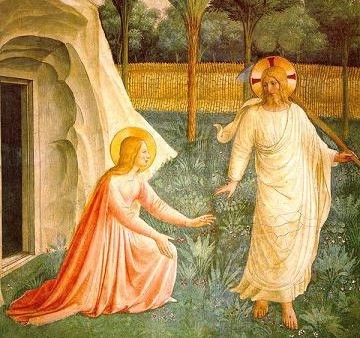 Žl 118                                   1Hospodinova pravice mocně zasáhla, 
 Hospodinova pravice mě pozvedla. 
 Nezemřu, ale budu žít 
 a vypravovat o Hospodinových činech.Žl 118Požehnané prožití velikonoční doby a radost z vítězství Dobra ať vás stále provází